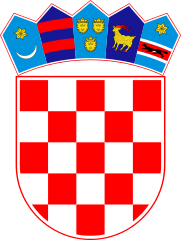 KLASA: 024-02/23-02/39URBROJ: 2178-2-03-23-1Bebrina, 1. lipnja 2023. godine           Na temelju članka 35. stavka 1. točka 2. Zakon o lokalnoj i područnoj (regionalnoj) samoupravi (Narodne novine broj 33/01, 60/01, 129/05, 109/07, 125/08, 36/09, 36/09, 150/11, 144/12, 19/13, 137/15, 123/17, 98/19, 144/20), članka 33. Zakona o komunalnom gospodarstvu (Narodne novine broj 68/18, 110/18, 32/20) i članka 32. Statuta Općine Bebrina („Službeni vjesnik Brodsko-posavske županije˝ broj 2/2018, 18/2019 i 24/2019 i „Glasnik Općine Bebrina˝ broj 1/2019, 2/2020 i 4/2021), Općinsko vijeće Općine Bebrina na svojoj 12. sjednici održanoj dana 01. lipnja 2023. godine donosiODLUKUo dopuni Odluke o obavljanju komunalnih djelatnostiČlanak 1.U Odluci o obavljanju komunalnih djelatnosti („Glasnik Općine Bebrina˝ broj 6/2022, dalje u tekstu: „Odluka˝) u članku 2. stavak 1. dodaju se točke od 4. do 15. i glase:čišćenje nogostupa i javnih površina u zimskim uvjetima;nabava, ugradnja i održavanje opreme: klupa, dječjih igrališta, košarica za otpatke, ogradica za zaštitu zelenih površina, zaštitih zapreka, ograda, autobusnih nadstrešnica, zajedničkih reklamnih panoa, stalaka za bicikle, elemenata za nepropisano parkiranje i sl.;obavljanje izvođenja manjih građevinskih radova;održavanje građevina, uređaja i predmeta javne namjene;tekuće redovito održavanje društvenih domova i drugih objekata koji nisu u upotrebi;prigodno ukrašavanje naselja;uklanjanje protupravnih postavljenih predmeta i roba;upravljanje parkiralištima i njihovo održavanje;uređenje naselja (uređenje i održavanje vanjskih dijelova zgrada, dvorišta, vrta, okućnica, ograda, javnih zelenih i drugih sličnih površina, izloga, reklama, natpisa, uređenje javnih površina, javne rasvjete, komunalnih objekata i opreme opće uporabe, autobusnih stajališta i parkirališta, rekreacijskih javnih površina, kupališta, športskih i dječjih igrališta, pokretnih naprava te zbrinjavanje životinja);usluge javne tržnice na malo i održavanje tržnica na malo;usluge parkiranja na uređenim javnim površinama.Članak 2.U preostalom dijelu odredba članka 2. Odluke ostaje neizmijenjena, kao i ostale odredbe Odluke. Članak 3.Ova Odluka o dopuni Odluke o obavljanju komunalnih djelatnosti stupa na snagu osmog dana od dana objave u “Glasniku Općine Bebrina˝.OPĆINSKO VIJEĆE OPĆINE BEBRINAPredsjednik Općinskog vijeća________________________Dostaviti:                                                                                                    Mijo Belegić, ing. Jedinstveni upravni odjel Glasnik Općine Bebrina Nadležno ministarstvo Pismohrana.